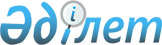 О переименовании улицы села Арыкты Коргалжынского районаРешение акима Арыктинского сельского округа Коргалжынского района Акмолинской области от 22 августа 2017 года № 2. Зарегистрировано Департаментом юстиции Акмолинской области 29 сентября 2017 года № 6092
      Примечание РЦПИ.

      В тексте документа сохранена пунктуация и орфография оригинала.
      В соответствии с подпунктом 4 статьи 14 "Об административно- территориальном устройстве Республики Казахстан" Закона Республики Казахстан от 8 декабря 1993 года, пунктом 2 статьи 35 Закона Республики Казахстан от 23 января 2001 года "О местном государственном управлении и самоуправлении в Республике Казахстан", на основании заключения заседания Акмолинской областной ономастической комиссии от 5 декабря 2016 года, с учетом мнения населения села Арыкты, аким Арыктинского сельского округа РЕШИЛ:
      1. Переименовать улицу Ленина села Арыкты на улицу Тауелсиздик.
      2. Контроль за исполнением данного решения оставляю за собой.
      3. Настоящее решение вступает в силу со дня государственной регистрации в Департаменте юстиции Акмолинской области и вводится в действие со дня официального опубликования.
					© 2012. РГП на ПХВ «Институт законодательства и правовой информации Республики Казахстан» Министерства юстиции Республики Казахстан
				
      Исполняющий обязанности
акима Арыктинского
сельского округа

М.Амангельдинов
